CALENDARIO DE REUNIONES 2020-2021 (indicar día, hora y grupo.) 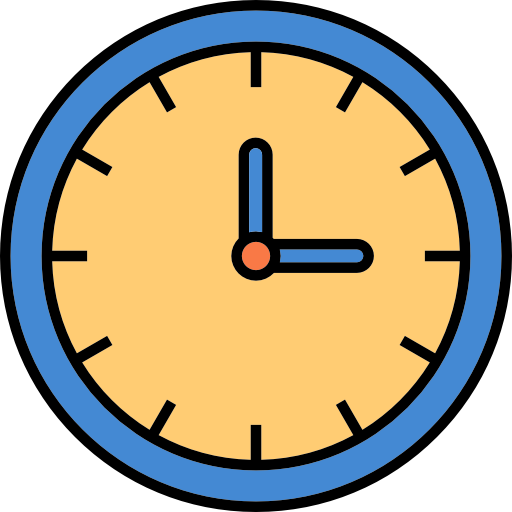 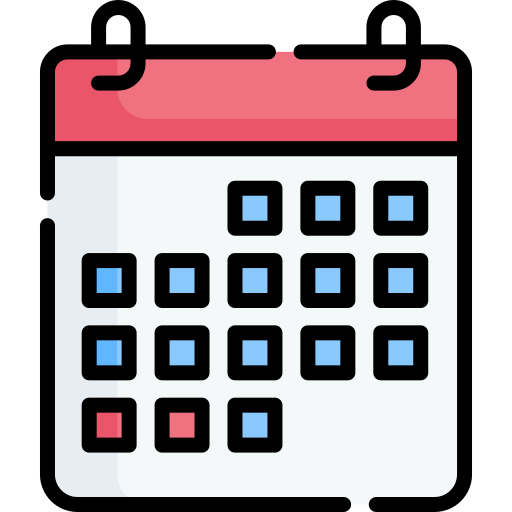 CLAUSTROEQUIPO DOCENTECICLOINTERCICLODEPARTAMENTOEVALUACIÓNCLAUSTROEQUIPO DOCENTECICLOINTERCICLODEPARTAMENTOEVALUACIÓNSEPTIEMBRESEPTIEMBRESEPTIEMBREOCTUBREOCTUBREOCTUBRENOVIEMBRENOVIEMBRENOVIEMBREDICIEMBREDICIEMBREDICIEMBREENEROENEROENEROFEBREROFEBREROFEBREROMARZOMARZOMARZOABRILABRILABRILMAYOMAYOMAYOJUNIOJUNIOJUNIOCALENDARIO DE REUNIONES CALENDARIO DE REUNIONES CALENDARIO DE REUNIONES CALENDARIO DE REUNIONES CALENDARIO DE REUNIONES CALENDARIO DE REUNIONES CALENDARIO DE REUNIONES CALENDARIO DE REUNIONES CALENDARIO DE REUNIONES CALENDARIO DE REUNIONES CALENDARIO DE REUNIONES CALENDARIO DE REUNIONES CALENDARIO DE REUNIONES CALENDARIO DE REUNIONES CALENDARIO DE REUNIONES CALENDARIO DE REUNIONES CALENDARIO DE REUNIONES CALENDARIO DE REUNIONES CALENDARIO DE REUNIONES CALENDARIO DE REUNIONES CALENDARIO DE REUNIONES CALENDARIO DE REUNIONES CALENDARIO DE REUNIONES CALENDARIO DE REUNIONES CALENDARIO DE REUNIONES CALENDARIO DE REUNIONES CALENDARIO DE REUNIONES CALENDARIO DE REUNIONES CALENDARIO DE REUNIONES CALENDARIO DE REUNIONES CALENDARIO DE REUNIONES CALENDARIO DE REUNIONES CALENDARIO DE REUNIONES SEPTIEMBRE123456789101112131415161718192021222324252627282930SEPTIEMBREOCTUBRE12345678910111213141516171819202122232425262728293031OCTUBRENOVIEMBRE123456789101112131415161718192021222324252627282930NOVIEMBREDICIEMBRE12345678910111213141516171819202122232425262728293031DICIEMBREENERO12345678910111213141516171819202122232425262728293031ENEROFEBRERO1234567891011121314151617181920212223242526272829FEBREROMARZO12345678910111213141516171819202122232425262728293031MARZOABRIL123456789101112131415161718192021222324252627282930ABRILMAYO12345678910111213141516171819202122232425262728293031MAYOJUNIO123456789101112131415161718192021222324252627282930JUNIOJULIO12345678910111213141516171819202122232425262728293031JULIO